JÍDELNÍČEK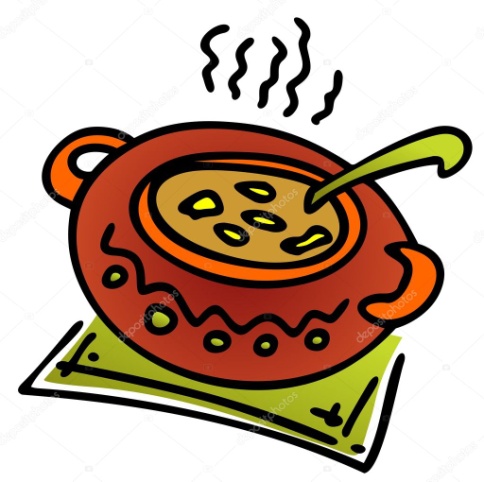 Týden od  16.10.  do 20.10.2023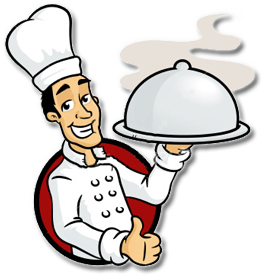  Změna jídelníčku vyhrazena, přejeme Vám DOBROU CHUŤ   